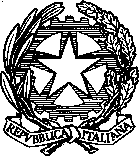 TRIBUNALE DI LOCRISEZIONE CIVILEUDIENZA DELL’11 GENNAIO 2022DOTT.SSA ANTONELLA STILOSI AVVISANO I SIGG. AVVOCATI CHE LE CAUSE IN PRESENZA VERRANNO CHIAMATE SECONDO LE SEGUENTI FASCE ORARIE:PRIMA FASCIA ORARIA (ORE 09.45-10.00)Proc. n. 1163/2021 R.G.Proc. n. 1342/2021 R.G.SECONDA FASCIA ORARIA (ORE 10.00-10.15)Proc. n. 1354/2021 R.G.Proc. n. 1310/2021 R.G.TERZA FASCIA ORARIA (ORE 10.15-10.30)Proc. n. 1012/2021 R.G.Proc. n. 1170/2020 R.G.QUARTA FASCIA ORARIA (ORE 10.30-10.45)Proc. n. 1275/2021 R.G.QUINTA FASCIA ORARIA (ORE 10.45-11.00)Proc. n. 1306/2021 R.G.SESTA FASCIA ORARIA (ORE 11.00-11.15)Proc. n. 1430/2021 R.G.Proc. n. 1290/2021 R.G.SETTIMA FASCIA ORARIA (ORE 11.15 ss.)Proc. n. 1302/2021 R.G.SI COMUNICHI.DOTT.SSA ANTONELLA STILO